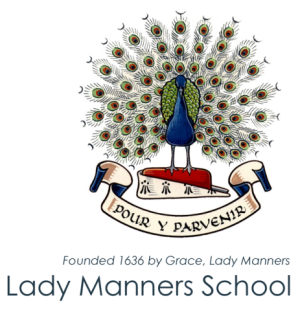 At Lady Manners School we strive to attain the highest standards in our work, have respect for others and develop our individual talents.JOB DESCRIPTIONPOST TITLE:		Assistant Catering Manager MEMBER OF STAFF:	Vacancy	GRADE:			7RESPONSIBLE FOR:	Cooks, Catering AssistantsRESPONSIBLE TO:	Catering ManagerOVERALL RESPONSIBILITY:To assist the Catering Manager to manage the efficient operation and improvement of the school’s catering service, in order to provide a high level of service, ensuring that legislative requirements are met and that the service is delivered in accordance with agreed standards, specification and budget.SPECIFIC DUTIES AND RESPONSIBILITIES:Assist the Catering Manager with organising the preparation, cooking and serving of food to provide a comprehensive catering service for staff and students, including school events and meetings.Assist the Catering Manager with planning and advertising menus, ensuring that they comply with government guidelines and legislation relating to nutrition and food, and take account of the preferences of the customers and any special dietary needs. Assist the Catering Manager to ensure that standards in customer care are maintained by the catering team.Assist the Catering Manager with development planning for the catering provision, including; Customer surveysMarketing strategiesEvaluation of sales, production methods and costs, service standard and staffing to improve standards of service and customer careInvestigating and proposing ways to develop the catering service, working in collaboration with stakeholder groups (e.g. Governors, SLG, students, parents and staff).Assist the Catering Manager with the arrangements for the hygiene of food preparation, storage and sale of food and ensure that the Food Hygiene Regulations are complied with at all times.Plan, instigate and maintain records of food delivery, cleaning, temperature charts, and Environmental Health inspections.Assist with the investigation of accidents and incidents with implications for the school’s catering service (e.g. fire, loss, theft, damage, unfit food or other irregularities) ensuring action is taken to prevent a recurrence or minimise the risk as appropriate. Assist the Catering Manager with health and safety within the catering function including reviewing and implementing risk assessments.Act as a point of contact in receiving feedback about the service (including complaints) and ensure comments are passed to the Catering Manager. Give practical help in the kitchens and dining areas as necessary, to include:Prepare, cook and present food for meal service as prescribed in the menus.Clean the kitchens including kitchen equipment.Load service counters and ensure sufficient supplies of food throughout the service period.Operate the tills during service times and complete all necessary sales controls and documentation for each service.Wash crockery, cutlery and serving dishes.Launder kitchen towels.Management of StaffTo assist the Catering Manager with the management of staff in the Lower School kitchen including the following duties:Assisting in the recruitment process for staff.Inducting new staff and managing probationary periods.Conducting appraisals and ensuring development needs are met.Absence management and cover arrangements (including ensuring cover during the school holidays where appropriate).Completing returns indicating absences and additional hours/overtime for the team.Delegating tasks and duties and prioritising the work.  Day to day supervision to ensure objectives, target and timescales are met.Conducting regular team meetings to cascade information and discuss issues.Management of ResourcesTo assist the Catering Manager with the management of all resources within the department in accordance with the Financial Regulations, to include the following duties:Selecting resources to be purchased.Approving orders.Receiving goods.Stock control.Processing invoices.Monitoring the allocated budget.GENERAL DUTIES AND RESPONSIBILITIES:1.	Undertake training and development activities relevant to the position.Co-operate with the school in complying with relevant health and safety legislation, policies and procedures.Carry out the duties and responsibilities of the post in compliance with the school's equal opportunities policy.Support the aims and ethos of the school.5.	Maintain confidentiality and observe data protection and associated guidelines where appropriate.6.	Maintain an awareness of Safeguarding Children, Safer Working Practice and Every Child Matters initiatives.7.	Carry out any other reasonable duties and responsibilities within the overall function, commensurate with the grading and level of responsibilities of the post.PERSON SPECIFICATIONThe post-holder must be prepared to carry out additional duties which may reasonably be required by the Headteacher. The duties of this post may vary from time to time, as required by the Headteacher, without changing the general character of the role or the level of responsibility.Evidence will be drawn from some or all of:Letter in support of applicationApplication formResponse to questions during interviewTest or taskReferencesEssential or DesirableExperience:Experience:Supervising staffEssentialWorking in a professional catering environmentEssentialLarge-scale food productionEssentialMenu planningEssentialOrdering, checking and receipt of catering stockDesirableWorking in a school catering environmentDesirableManaging a budgetDesirableQualifications:Qualifications:Relevant vocational qualification e.g. NVQ 3 or City & Guilds or significant relevant experienceEssentialIntermediate Food HygieneEssentialEvidence of continuing professional developmentDesirableGood standard of education at GCSE or equivalentDesirableILM Certificate in Line Management or equivalentDesirableKnowledge:Knowledge:Understanding of the importance of safeguarding children and of safer working practiceEssentialHealth and Safety issues relevant to the postEssentialFood production techniquesEssentialFood hygiene regulationsEssentialPortion, stock and food cost control proceduresDesirableCurrent  nutritional regulations and requirements and healthy eating initiativesDesirableSkills:Skills:Ability to delegateEssentialMaking effective decisionsEssentialCustomer careEssentialAbility to keep accurate written recordsEssentialAbility to organise others’ workloadsEssentialCooking/baking skillsEssentialAbility to recognise the need for and maintain a high degree of confidentialityEssentialAbility to relate to teachers, other professionals, parents and studentsEssentialAbility to work as part of a team and on own initiativeEssentialAbility to work calmly and professionally under pressure EssentialAttention to detailEssentialAbility to organise and prioritise work effectively and to deadlinesEssentialGood communication skillsEssentialAdministrative and ICT skills DesirableAttitudes and Values:Attitudes and Values:Commitment to school improvement and raising achievement for all studentsEssentialAbility to form and maintain appropriate relationships and personal boundaries with young peopleEssentialTakes responsibility and understands accountabilityEssentialCommitted to the needs of the students, parents and other stakeholders EssentialDemonstrates a “can do” attitude including suggesting solutions, participating, trusting and encouraging others and achieving expectationsEssentialAdaptable to changeEssentialAbility to relate to and promote the school ethosEssentialOther:Other:Willing to self-improve / attend trainingEssentialHigh standards of personal hygieneEssentialAbility to carry out manual handling tasksEssential